Бюджетное профессиональное образовательное учреждение Омской области «Седельниковский агропромышленный техникум»Кроссворд на тему «Стали и неметаллические материалы»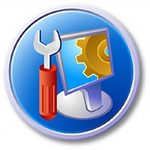 Автор-составитель: Баранов Владимир Ильичмастер производственного обученияпервой квалификационной категорииСедельниково село Омская область  2019-2020 учебныйгодДля общего развития обучающихся, для проведения внеклассных мероприятий, викторин, выполнения внеаудиторной самостоятельной работы.Кроссворд  на тему «Стали и неметаллические материалы».По горизонтали:1 – изоляционный картон применяется в электрических машинах.2 - плавучий мост.3 - верхняя одежда.4 - стали сохраняют механические свойства и обеспечивают эксплуатацию изделий при температурах свыше 500 0С.5 - конусообразный головной убор.6 - оторвавшийся кусок материи.7 - износостойкая конструкционная сталь применяется для изготовления деталей эксплуатируемых в условиях трения.8 - деформация под действием сдавливающих сил.9 - листовой пористый материал из волокон шерсти.По вертикали:1 - боковой рукав реки.2 - небольшая поясная сумка для патронов.3 - помощник часового в карауле.10 - износостойкая конструкционная сталь марки Г13Л.11 - дефекты  в виде натекания металла шва на поверхность основного металла (много).12 - рабочий по типографскому набору.13 - молодой побег растения.14 - франц. кинокомедия с участием П. Ришара и Ж. Депардье.15 - сплав меди с оловом и другими элементами.16 - твердый раствор внедрения углерода и других элементов в  y - железе.Ответы:По горизонтали:1 – прессшпан. 2 - плавучий мост. 3 – пальто. 4 – жаропрочные. 5 - колпак. 6 – клочок. 7 –графитизированная.  8 - клубок. 9 – сжатие. 10- войлок.По вертикали:1 – протока. 2 – подсумок. 3 – подчасок. 10 – высокомарганцовистая. 11 – наплывы. 12 – наборщик. 13 – отросток. 14 – папаши. 15 – бронза. 16 – феррит. 17 – ниобий.Источники:Материаловедение и слесарное дело: учебник  Чумаченко Ю.Т., Чумаченко Г.В. -  2-е изд., стер. – Москва : КНОРУС, 2020. – 294 с. – (Среднее профессиональное образование).Иллюстрированное пособие сварщика : издание 2 –е, исправленное – издательство «Соуэло», Москва, 2011 г.Ожегов С.И. Словарь русского языка  под ред. Чл. – корр. АН СССР  Н. Ю.  Шведовой – 18 –е изд., стереотип. – М.: Рус.  яз., 1987. – 797 с.Интернет источники:Изображение – режим доступа:https://a.d-cd.net/wCAAAgLd0OA-960.jpgВикипедия (электронный ресурс) режим доступа:https://ru.wikipedia.org/wiki/%D0%9F%D1%80%D0%BE%D1%82%D0%BE%D0%BA%D0%B0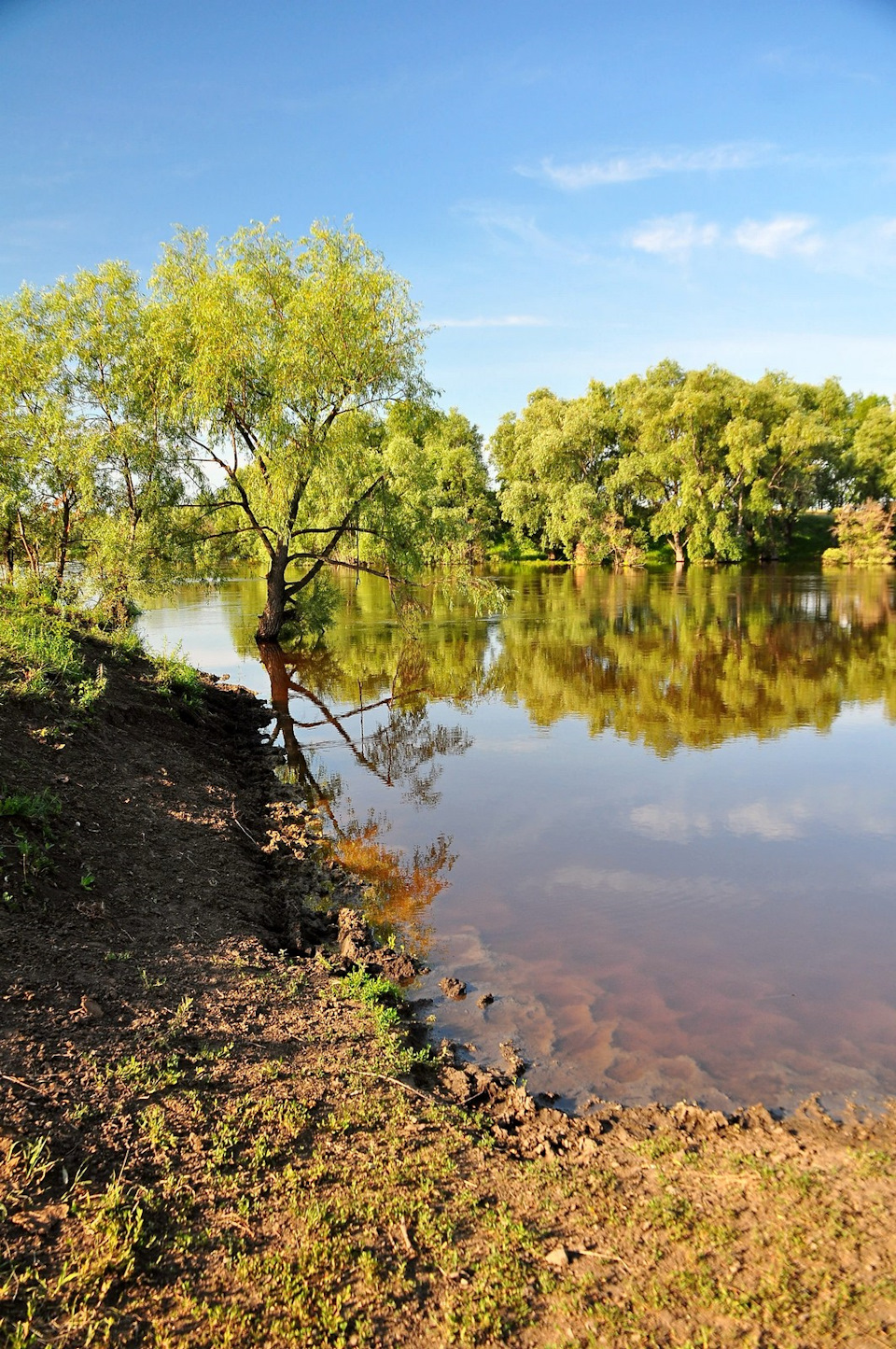 1011121231341415567161789